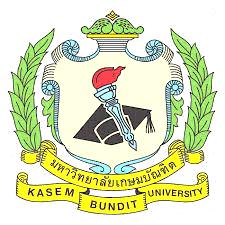 มหาวิทยาลัยเกษมบัณฑิตแบบฟอร์มการขอ งดบรรยาย/สอนชดเชย ชั่วโมงบรรยายวันที่.............................เดือน.....................พ.ศ...........................เรียน	ดร.ศรัณย์  สายฟ้า	ด้วยอาจารย์..............................................................ซึ่งเป็นอาจารย์    อาจารย์ประจำ     อาจารย์พิเศษสอนวิชา....................................................................................................ภาคปกติ  ภาคสมทบ  ภาคพิเศษนักศึกษาคณะ....สถาบันพัฒนาบุคลากรการบิน....ชั้นปีที่..........กลุ่ม..........ประสงค์ขอ  งดบรรยาย  สอนชดเชยงดบรรยาย ในวัน.........................ที่............เดือน............................พ.ศ................เวลา....................น.ถึง....................น.สอนชดเชย ในวัน.........................ที่...........เดือน............................พ.ศ................เวลา....................น.ถึง....................น.	เนื่องจาก................................................................................................................................................................................................................................................................................................................................................................	จึงเรียนมาเพื่อโปรดพิจารณา									ขอแสดงความนับถือ .......................................................(........................................................)พิจารณาแล้ว	อนุมัติ โดยให้ใช้ห้อง........................................อาคาร....................เวลา.................น. ถึง.....................น.	ความเห็นอื่น......................................................................................................................................................................................................        (ดร.ศรัณย์  สายฟ้า)    ผู้ช่วยอธิการบดีฝ่ายบริหารขั้นตอนการปฏิบัติการขอสอนชดเชยวันพฤหัสบดี ช่วงบ่าย (มหาวิทยาลัยกำหนดให้เป็นช่วงเวลาจัดกิจกรรมนักศึกษา-งดการเรียนการสอน)/และอื่นๆทางเดินเอกสาร 